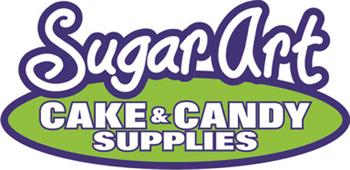 66082 Van Dyke • Washington, MI • 586.336.7777www.SugarArtSupplies.com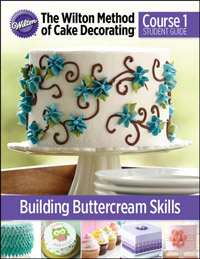 Student Supplies List – Course 1Cake Decorating Basics Building Buttercream SkillsWhat to bring to Lesson 1From Home 24 in. x 24 in. (60 cm x 60 cm) table cover (such as a folded bath towel) Scissors Pencil Toothpicks 6- Un-iced cupcakes Box or cupcake carrier for transportation Small bottle of water (squeeze bottle recommended) 3- Disposable cups or bowls (to mix and tint icing) Disposable cloth or paper towels Gallon size (10.56 in. x 10.56 in [26.8 cm x 26.8 cm]) plastic bag for cleanup Store Products Contents of Course 1 Kit: (if you have these products already you do not need to buy the kit)8 in. Angled Spatula12 -– 12in. Disposable Decorating Bags (uncut)4 – Standard CouplersDecorating Tips: 1, 3, 12, 16, 18, 21, 1M, 104, 352, 2D, 233 and 230Practice Board with practice sheets6 – 15 Parchment TrianglesDecorator Paint Brush1.5 inch Flower Nail Course 1 Student Guide Other Products:Icing Colors (at least two colors) White Ready-to-Use Decorator Icing (16 oz. [450 g]) 